附件1： 2019年精河县公开招聘警务人员职位表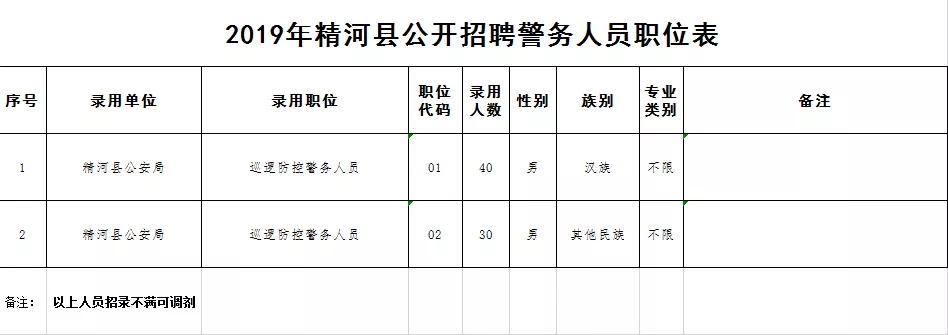 